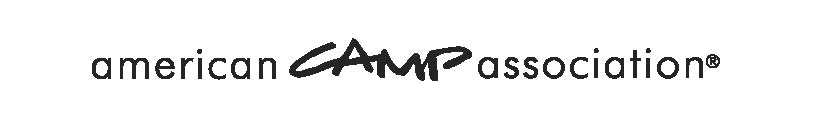 Strategic Planning Meeting Template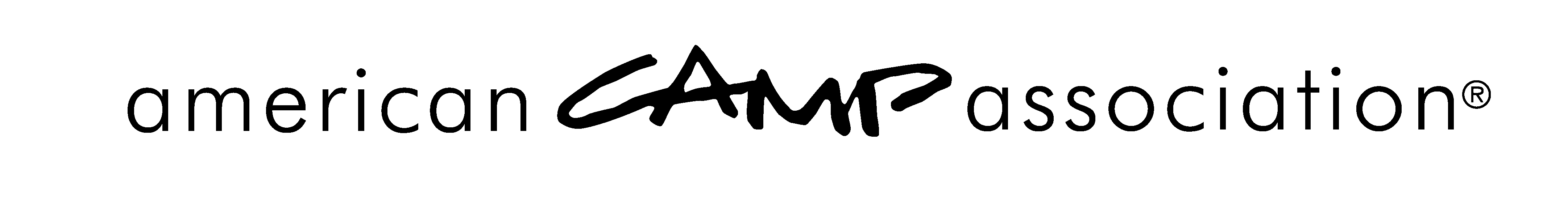 9:00Welcome and Introductions9:15Understanding the Present Reality: Presentations and DiscussionsLocal Assessment: What’s going well in the Field Office? What are our trends: Membership, Participation?What do our surveys say?National and Regional Assessments: ACA prioritiesACA support and initiatives Neighboring Field Office Strengths Break10:30SWOT Analysis:  What is important? Where are the Opportunities?Strengths:  What do we continue because is important to the camp movement?Weaknesses:  What do we stop because it isn’t a priority or do we strengthen it because it is important to the camp movement?Opportunities:  What resources, momentum, access to we have now? Are there partnerships, connections to be taken advantage of?12:00Lunch1:00Status of Volunteerism in the Field Office1:30Prioritize and Determine Goals for 3 yearsWhat change do we want to see in the field office?What can be done?What must be done?2:30Action Plan: Development of Objectives, Tasks with assigned resources, timelines3:30Summary and Next Steps4:00Departure